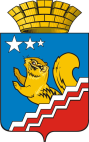 Свердловская областьГЛАВА ВОЛЧАНСКОГО ГОРОДСКОГО ОКРУГАпостановление10.03.2017   год	      	                             		                                           № 125г. ВолчанскО создании Управляющего совета (Проектного комитета) по реализации программы развития Волчанского городского округа  Руководствуясь Указом Губернатора Свердловской области от 14 февраля 2017 года № 84-УГ «Об организации проектной деятельности в Правительстве Свердловской области и исполнительных органах государственной власти Свердловской области», в соответствии с Уставом Волчанского городского округа, ПОСТАНОВЛЯЮ:Создать Управляющий совет (Проектный комитет) по реализации программы развития Волчанского городского округа.2.	Утвердить:2.1.	положение об Управляющем совете (Проектном комитете) по реализации программы развития Волчанского городского округа (прилагается).2.2.	состав Управляющего совета (Проектного комитета) по реализации программы развития Волчанского городского округа (прилагается).Настоящее постановление разместить на официальном сайте Волчанского городского округа в сети Интернет http://www.volchansk-adm.ru/.Контроль за исполнением настоящего постановления возложить на главу Волчанского городского округа Вервейна А.В.Глава городского округа					                     А.В. Вервейн